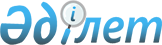 Об изменении границы населенного пункта Алтынтобе сельского округа Алтынтобе, Казыгуртского районаСовместное постановление акимата Казыгуртского района Южно-Казахстанской области от 12 декабря 2017 года № 8 и решение Казыгуртского районного маслихата Южно-Казахстанской области от 12 декабря 2017 года № 23/137-VI. Зарегистрировано Департаментом юстиции Южно-Казахстанской области 8 января 2018 года № 4378
      В соответствии с пунктом 5 статьи 108 Земельного кодекса Республики Казахстан от 20 июня 2003 года, подпунктом 3) статьи 12 Закона Республики Казахстан от 8 декабря 1993 года "Об административно-территориальном устройстве Республики Казахстан", на основании совместного представления отделов сельского хозяйства и земельных отношений и строительства, архитектуры и градостроительства района акимат Казыгуртского района ПОСТАНОВИЛ и Казыгуртский районный маслихат РЕШИЛ:
      1. Изменить границу населенного пункта Алтынтобе сельского округа Алтынтобе Казыгуртского района, присоединив всего к 161,30 гектарам земли 3,0 гектар пастбищных земель, увеличив площадь населенного пункта Алтынтобе на 164,30 гектаров.
      2. Государственному учреждению "Аппарат Казыгуртского районного маслихата" в установленном законодательством Республики Казахстан порядке обеспечить:
      1) государственную регистрацию настоящего совместного постановления и решения в территориальном органе юстиции;
      2) в течение десяти календарных дней со дня государственной регистрации настоящего совместного постановления и решения направление его копии в бумажном и электронном виде на казахском и русском языках в Республиканское государственное предприятие на праве хозяйственного ведения "Республиканский центр правовой информации" для официального опубликования и включения в Эталонный контрольный банк нормативных правовых актов Республики Казахстан;
      3) в течение десяти календарных дней после государственной регистрации настоящего совместного постановления и решения направление его копии на официальное опубликование в периодические печатные издания, распространяемых на территории Казыгуртского района.
      4) размещение настоящего совместного постановления и решения на интернет-ресурсе Казыгуртского районного маслихата после его официального опубликования.
      3. Данное совместное постановление и решение вводится в действие по истечении десяти календарных дней после дня его первого официального опубликования.
					© 2012. РГП на ПХВ «Институт законодательства и правовой информации Республики Казахстан» Министерства юстиции Республики Казахстан
				
      Аким района

Т. Телгараев

      Председатель сессии

      районного маслихата

С. Тургараев

      Секретарь районного маслихата

У. Копеев
